МАДОУ детский сад № 160 города ТюмениКонспект образовательной деятельности по развитию речиТема: “Встреча с зимой”(вторая младшая группа)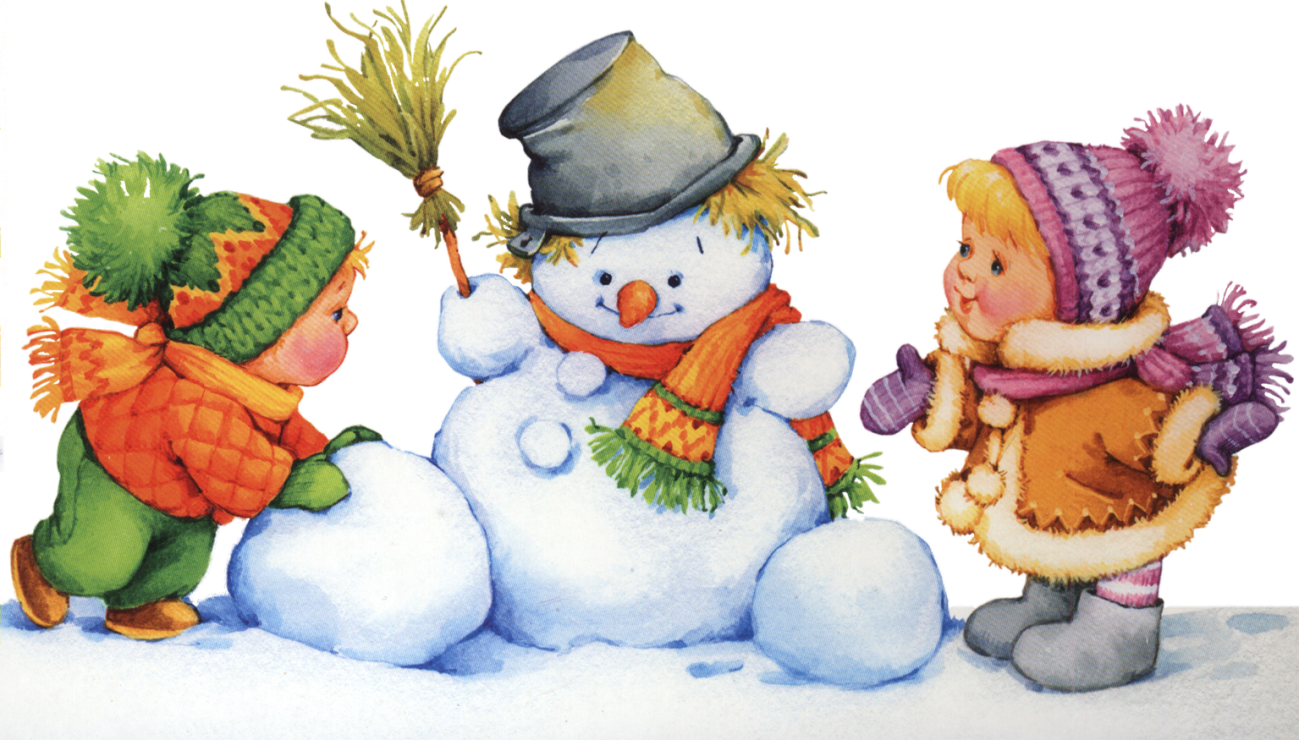 Воспитатель                                             Данилкина Вера ВладимировнаТюмень 2016Цель: - Развивать диалогическую форму речи.- Закреплять знания о зиме, уточнять признаки зимы.- Развивать моторику речедвигательного аппарата, слуховое восприятие, речевой слух и речевое дыхание.- Учить отчетливо, произносить слова и короткие фразы.Ход образовательной деятельности: Пальчиковая гимнастика:Ой, мороз, мороз, мороз – (Указательным и средним пальцем обеих рукЩиплет щёки,                                     пощипать себя за щёки,Щиплет нос,                                        за носЩиплет ушки                                       за ушкиЩиплет губки                                      за губы.)Забирается под шубки.        (Спрятать руки под мышки)Чтоб согреться – посмотри, (Потереть ладони одна о другую)Все, как следует, потри:Щёки,                                        (Потереть ладонями щёки, Носик,                                                 крылья носа,Уши,                                                     уши,Губы…                                                  губы сверху вниз)Пар пошёл даже от шубы   (Развести руками в стороны, слегка вытянуть губы и выдохнуть через них струю тёплого воздуха)Загадка.Снег на полях,Лёд на рекахВьюга гуляет,Когда это бывает? (зимой)Конечно же, зимой. Зима – чудесное время года. Детям очень интересно гулять на улице. Можно кататься на санках, лыжах, коньках, играть в хоккей, снежки. Про зиму много книг написано и картин. Показ картины.Посмотрите внимательно на картину.- Какое время года изображено на ней?- Почему вы так решили?- А почему они тепло одеты?- Что они одели, чтобы не замёрзнуть?- А чем заняты дети?- Из чего они лепят снеговика?- Какой снег?- А когда идёт много снега, как это явление называется?- А если во время снегопада подует сильный ветер, что начнётся?- Посмотрите внимательно, чем ещё занимаются дети?- Чем мальчик занят?- А на чём ещё можно кататься зимой?Молодцы!Зимушка – Зима приходит к нам в гости каждый год. Если посмотреть в окно, то можно увидеть какая она белая. Если выйти на улицу, можно почувствовать, какая она холодная.Воспитатель: Зима к нам приходит со снегом глубоким, с морозом жестоким, с прозрачными льдинками, с белыми снежинками. А сейчас давайте поиграем в игру “Что я спрятала в сугроб?”. То, что вы там найдёте, о том и расскажите. Ну, что ребята, пойдём, посмотрим, что же спрятала Зима для нас в сугробах.Дети направляются к первому сугробу, поднимают снежное покрывало.Воспитатель: - Что это? (Ваза)- А ваза – то не простая, в ней что – то лежит.- Что в ней лежит? (лёд)- Какой он? (холодный, мокрый, прозрачный и т. д.)Воспитатель: - Ребята, как вы думаете, что произойдёт с льдинками, если их поддержать в ладошке?Дети: - Растает, появится вода.Воспитатель: Почему лёд растает?Дети: - Ладошки тёплыеВоспитатель: - Правильно, под действием тепла лёд тает и превращается в воду.Воспитатель: - Давайте посмотрим. Что ещё Зима для нас спрятала в сугробе. Дети открывают следующий “сугроб”Воспитатель: - Ой, кто это? (Зайчонок)Дети: здравствуй зайчонок (здороваются с зайчиком за лапку, гладят его)- Как вы думаете, почему Зима спрятала именно этого зайчонка в сугроб?- Какая у него шерсть?Дети: - Он белый и пушистый, как снег зимой.Воспитатель: - Молодцы! Действительно зайчонок белый и пушистый как снег.Зайчонок к зиме всегда белый становится, чтобы его трудно было распознать на снегу.Теперь зайчик тебя ни лиса, ни волк, ни сова на белом снегу не заметят, а значит – не обидят.Люди говорят: “Бел, потому и цел”Физкульт. минуткаРаз, два, три, четыре. Мы с тобой снежок слепили.Круглый, крупный, очень гладкиИ совсем, совсем не сладкий.Раз подбросим, два поймаем, три уроним и сломаем.Воспитатель: - Молодцы! Ребята, скажите, а можно кушать снег? Почему?- Конечно: снег кушать нельзя. Потому что он холодный и грязный, и съев его можно заболеть. - Пойдёмте, посмотрим следующий сугроб.Дети подходят к “сугробу” под ёлкой.Воспитатель: - Какой необычный сугроб, под ёлкой.- А кто это в сугробе спрятался? (голубь)- Ребята, скажите, чем питаются птицы?- А зимой много зёрнышек?- А кто может помочь им в поиске зёрнышек?- Конечно же, люди, они вешают кормушки зимой и в них насыпают зёрнышки, кладут хлеб и сало.- А для того, чтобы птички, которые прилетают к нам на участок, не голодали, мы с вами сейчас слепим им зёрнышки из теста.Дети рассаживаются за столы, лепят “зёрнышки” для птиц. (во время лепки обратить внимание на осанку детей)Воспитатель: - Какие вы молодцы, столько угощения для птиц приготовили.- Выйдя на прогулку, мы с вами обязательно разложим их в кормушки.- А что больше всего вам нравится зимой? (индивидуальные ответы детей)